………..-………… EDUCATIONAL YEAR…………………………. SECONDARY SCHOOL7TH GRADE1STTERM 2ND EXAMName-Surname:………………………………………            Class:……………          Number:………Write the words in the correct column. (8*2=16 points)2. Write the past forms of the verbs below. (7*2=14 points)4. Match the pictures with the sports names. (8*2=16 points)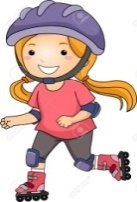 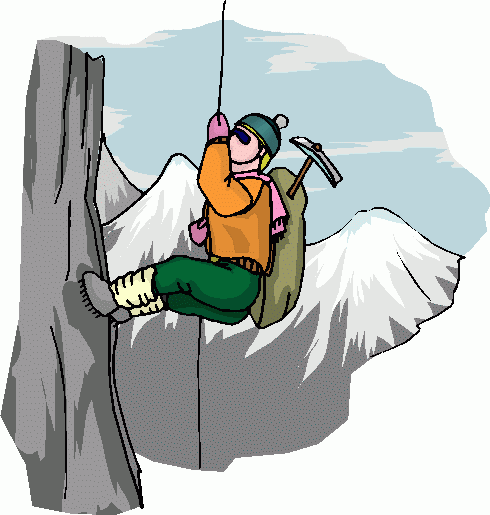 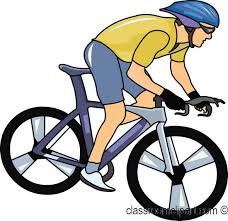 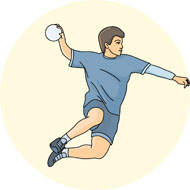 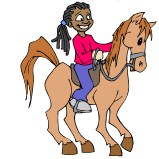 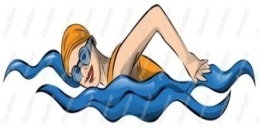 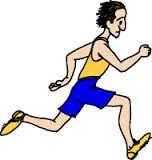 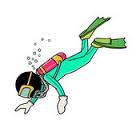 5. Match the pictures with the animals. (11*2=22 points)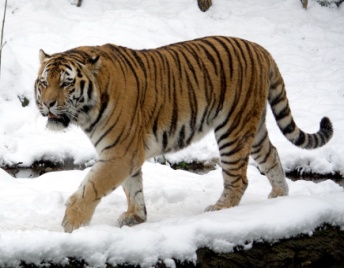 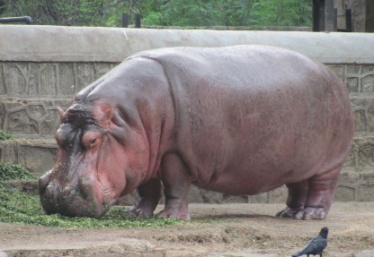 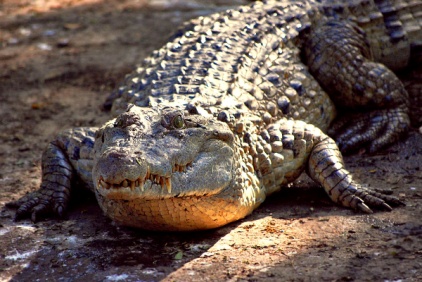 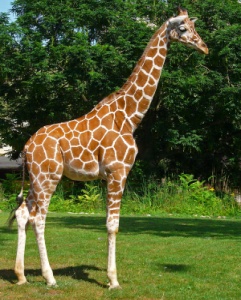 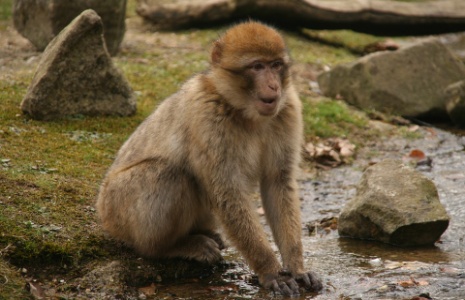 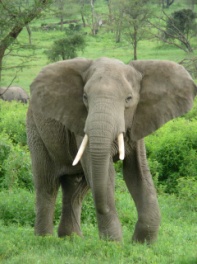 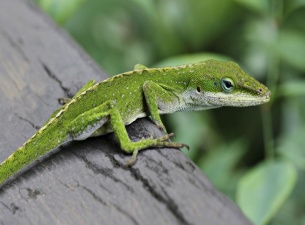 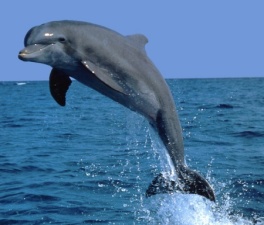 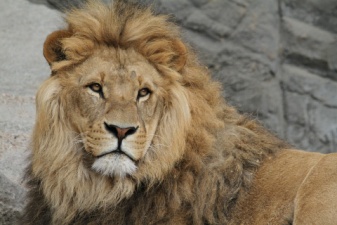 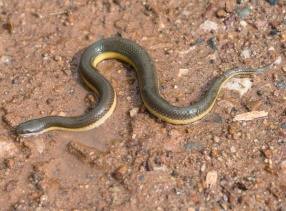 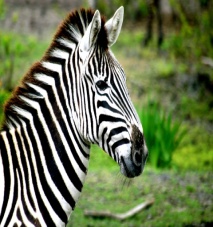 6. Fill in the blanks with the names of animals. (5*4=20 points)_______________  is a wild cat with yellow and black spots._______________  has got a long neck and it is very tall._______________  is a big bird. It has got wings but it can’t fly._______________  is the king of the jungle with strong claws._______________  is a huge animal with a big mouth. It likes resting in water.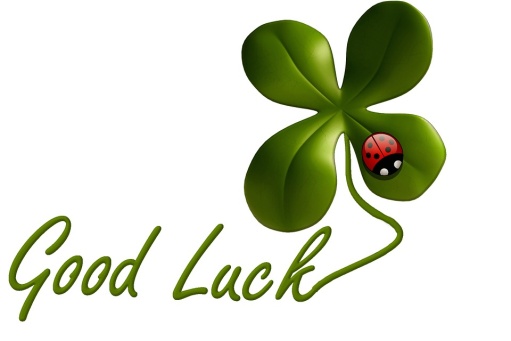 POSITIVE FEATURES 😊NEGATIVE FEATURES ☹PRESENT (V1)PAST (V2)begindrivewinstartgoputdrink